ПРОТОКОЛ № 1рассмотрения заявок на участие в открытом аукционе
на право заключения договора аренды муниципального имущества по Лоту №1г. Валдай19 июля 2017 годаНаименование и предмет аукциона: Открытый аукцион на право заключения договора аренды муниципального имущества:Номер лота 1:Предмет аукциона и место расположения: нежилое помещение, общей площадью 22,1 кв.м, (1 этаж), кадастровый номер 53:03:0000000:8809, расположенное по адресу: Новгородская область, Валдайский район, Валдайское городское поселение, г.Валдай, пл. Свободы, д.17, пом.1, и нежилое помещение, общей площадью 27,2 кв.м, (1 этаж), кадастровый номер 53:03:0000000:8810. расположенное по адресу: Новгородская область, Валдайский район, Валдайское городское поселение, г.Валдай. пл. Свободы, д.17, пом.З, общая площадь указанных помещений составляет 49,3 кв.м. Указанные нежилые помещения находятся в здании, включенном в единый государственный реестр объектов культурного наследия (памятников истории и культуры) народов Российской Федерации (охранное обязательство №03 от 11.01.2017 на объект «Дом жилой», XIX в.). Целевое назначение муниципального имущества, права на которое передаются по договору: для размещения магазина.Извещение о проведении аукциона: размещено на официальном сайте Администрации Валдайского муниципального района в информационно-телекоммуникационной сети «Интернет»: http://www.valdavadm.ru и на официальном сайте Российской Федерации в сети «Интернет» для размещения информации о проведении торгов http://torai.aov.ru 26.06.2017 г.Присутствовали:	члены аукционной комиссии, состав которой утверждёнпостановлением Администрации Валдайского муниципального района «О проведении аукциона на право заключения договоров аренды муниципального имущества» от 22.06.2017 №1157:Гаврилов Е.А. - председатель комиссии, присутствует;Растригина Е.А.- заместитель председателя комиссии, присутствует;Корзинев В.А. - член комиссии, отсутствует;Никифорова Т.В.- член комиссии, отсутствует;Никулина И.В. - член комиссии, присутствует;Полетаева Н.А. - член комиссии, присутствует.Всего на заседании присутствовало 4 члена комиссии, что составило 66.7% от общего количества членов комиссии. Кворум имеется, заседание правомочно.Дата, время и место: 19 июля 2017 года в 10 часов 00 минут (время московское), Новгородская область, г. Валдай, пр. Комсомольский, д. 19/21. Администрация Валдайского муниципального района, (каб. 311).Комиссией рассмотрены заявки на участие в аукционе:в соответствии с журналом приема заявок на участие в открытом аукционе на право заключения договора аренды муниципального имущества 27 июня 2017 года в 15 час. 35 мин. за № 24 поступила заявка от:1. Индивидуального предпринимателя Доронина Владимира Константиновича -свидетельство о внесении в Единый государственный реестр индивидуальных предпринимателей записи об индивидуальном предпринимателе, зарегистрированном до 1 января 2004 года, серия 53 № 0236822 от 29 декабря 2004 года, регистрирующий орган Инспекция МНС России по Валдайскому району Новгородской области, основной государственный регистрационный номер записи о государственной регистрации индивидуального предпринимателя (ОГРНИП) 304530236400022: свидетельство о постановке2на учет в налоговом органе физического лица по месту жительства на территории Российской Федерации, серия 53 номер 0007047 от 03 ноября 1999 года, регистрирующий орган Государственная налоговая инспекция по Валдайскому району, идентификационный номер налогоплательщика (ИНН): 530200045548.На день рассмотрения заявки на участие в аукционе, в отношении участника отсутствуют решения о его ликвидации, отсутствуют решения арбитражного суда о признании заявителя банкротом и об открытии конкурсного производства, а также отсутствуют решения о приостановлении деятельности в порядке, предусмотренном Кодексом Российской Федерации об административных правонарушениях.Решение комиссии:	аукционная комиссия при рассмотрении заявкиИндивидуального предпринимателя Доронина Владимира Константиновича решила, что заявка на участие в аукционе соответствует требованиям и условиям, установленными в документации об аукционе, и указала на соответствие Индивидуального предпринимателя Доронина Владимира Константиновича требованиям, установленным в соответствии с действующим законодательством и решила допустить Индивидуального предпринимателя Доронина Владимира Константиновича к участию в аукционе и признать участником аукциона.За принятое решение аукционная комиссия проголосовала единогласно.Аукционная комиссия решила: аукцион признать несостоявшимся в связи с подачей единственной заявки на участие в аукционе.Договор аренды муниципального имущества заключить с единственным участником - Индивидуальным предпринимателем Дорониным Владимиром Константиновичем наусловиях и по цене, которые предусмотрены заявкой на участие в аукционе и документацией об аукционе, но по цене не менее начальной (минимальной) цены лота, указанной в извещении о проведении аукциона. Стоимость годовой арендной платы составляет 197200 (сто девяносто семь тысяч двести) рублей 00 копеек в год (устанавливается без учета НДС, коммунальных, эксплуатационных, административно-хозяйственных расходов). Договор заключается сроком на 5 (пять) лет. сроком с 31.07.2017 года по 31.07.2022 года. Целевое назначение муниципального имущества, права на которое передаются по договору: для размещения магазина.За принятое решение аукционная комиссия проголосовала единогласно.Настоящий протокол рассмотрения заявок на участие в открытом аукционе на право заключения договора аренды муниципального имущества будет размещен на официальном сайте Администрации Валдайского муниципального района в информационно телекоммуникационной сети «Интернет»: http://www.valdavadm.ru и официальном сайте Российской Федерации в сети «Интернет» для размещения информации о проведении торгов: http://www.torgi.gov.ru/.Председатель комиссии:Заместитель председателя комиссии:Члены комиссии:Гаврилов Е.А. Растригина Е.А. Корзинев В.А.Никифорова Т.В.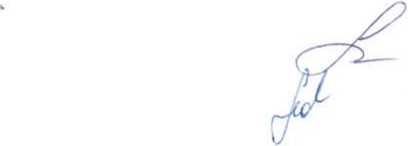 Никулина И.В. Полетаева Н.А.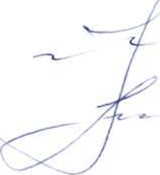 